É obrigatório que o TERMO de RESPONSABILIDADE  seja anexado em casos de: Inclusão de usuário, Reinclusão de Usuário e alteração    da Unidade Orçamentária de lotação do usuário.              _______________________________________________________________________________________________________________________________________________________________________________________________________________________________________________________É obrigatório que o TERMO DE RESPONSABILIDADES seja anexado em casos de: Inclusão de usuário, Reinclusão de Usuário e alteração    da Unidade Orçamentária, de lotação do usuário.              _______________________________________________________________________________________________________________________________________________________________________________________________________________________________________________________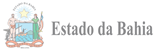 SOLICITAÇÃO PARACREDENCIAMENTO DE USUÁRIO    CONTABILIDADE E FINANÇASSOLICITAÇÃO PARACREDENCIAMENTO DE USUÁRIO    CONTABILIDADE E FINANÇASSOLICITAÇÃO PARACREDENCIAMENTO DE USUÁRIO    CONTABILIDADE E FINANÇASSOLICITAÇÃO PARACREDENCIAMENTO DE USUÁRIO    CONTABILIDADE E FINANÇAS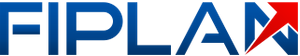 Órgão/Unidade: Órgão/Unidade: Órgão/Unidade: Órgão/Unidade: Órgão/Unidade: Órgão/Unidade: Cód. Unid. Orçamentária:      Cód. Unid. Orçamentária:      PROCEDIMENTO SOLICITADOPROCEDIMENTO SOLICITADOPROCEDIMENTO SOLICITADOPROCEDIMENTO SOLICITADOPROCEDIMENTO SOLICITADOPROCEDIMENTO SOLICITADOPROCEDIMENTO SOLICITADOPROCEDIMENTO SOLICITADOInclusão  Reinclusão  Exclusão  Bloquear   Desbloquear                    Exclusão  Bloquear   Desbloquear                    Exclusão  Bloquear   Desbloquear                    Exclusão  Bloquear   Desbloquear                    Exclusão  Bloquear   Desbloquear                    Alteração de Perfil Outras Alterações                    Alteração de Perfil Outras Alterações                    DADOS DO USUÁRIO DADOS DO USUÁRIO DADOS DO USUÁRIO DADOS DO USUÁRIO DADOS DO USUÁRIO DADOS DO USUÁRIO DADOS DO USUÁRIO DADOS DO USUÁRIONome Completo*: Nome Completo*: Nome Completo*: Nome Completo*: Nome Completo*: Nome Completo*: Cargo/Função*:  Cargo/Função*:  RG/UF*:  RG/UF*:  RG/UF*:  CPF*:  CPF*:  CPF*:  Matrícula/Cadastro*:  Matrícula/Cadastro*:  *Para exclusão de usuário, preencher apenas estes dados.*Para exclusão de usuário, preencher apenas estes dados.*Para exclusão de usuário, preencher apenas estes dados.*Para exclusão de usuário, preencher apenas estes dados.*Para exclusão de usuário, preencher apenas estes dados.*Para exclusão de usuário, preencher apenas estes dados.*Para exclusão de usuário, preencher apenas estes dados.*Para exclusão de usuário, preencher apenas estes dados.DADOS COMPLEMENTARES (Para Inclusão e Alteração)DADOS COMPLEMENTARES (Para Inclusão e Alteração)DADOS COMPLEMENTARES (Para Inclusão e Alteração)DADOS COMPLEMENTARES (Para Inclusão e Alteração)DADOS COMPLEMENTARES (Para Inclusão e Alteração)DADOS COMPLEMENTARES (Para Inclusão e Alteração)DADOS COMPLEMENTARES (Para Inclusão e Alteração)DADOS COMPLEMENTARES (Para Inclusão e Alteração)Data de Nascimento:                     Data de Nascimento:                     Data de Nascimento:                     Data de Nascimento:                     Sexo:      M       F Sexo:      M       F Sexo:      M       F Sexo:      M       F Telefone Comercial Telefone Comercial Telefone Comercial Telefone Comercial Telefone Celular/Residencial (opcional): Telefone Celular/Residencial (opcional): Telefone Celular/Residencial (opcional): Telefone Celular/Residencial (opcional): Endereço: Residencial: Endereço: Residencial: Endereço: Residencial: Endereço: Residencial: Endereço: Residencial: Endereço: Residencial: Endereço: Residencial: Nº:  Complemento: Complemento: Complemento: Complemento: Complemento: Bairro: Bairro: CEP:Município Município Município Município E-mail institucional: E-mail institucional: E-mail institucional: E-mail institucional: U.O. de Lotação: (código):                U.O. de Lotação: (código):                U.O. de Lotação: (código):                U.O. de Lotação: (código):                UO.(s) Vinculada (s) (códigos):  UO.(s) Vinculada (s) (códigos):  UO.(s) Vinculada (s) (códigos):  UO.(s) Vinculada (s) (códigos):  Unidade (s) Gestora (s) vinculada (s) (código):  Unidade (s) Gestora (s) vinculada (s) (código):  Unidade (s) Gestora (s) vinculada (s) (código):  Unidade (s) Gestora (s) vinculada (s) (código):  Unidade (s) Gestora (s) vinculada (s) (código):  Unidade (s) Gestora (s) vinculada (s) (código):  Unidade (s) Gestora (s) vinculada (s) (código):  Unidade (s) Gestora (s) vinculada (s) (código):  Para acesso temporário a Perfil (is) informar:       Período de Inclusão / Exclusão:    De :           /         /             a            /         /          /Para acesso temporário a Perfil (is) informar:       Período de Inclusão / Exclusão:    De :           /         /             a            /         /          /Para acesso temporário a Perfil (is) informar:       Período de Inclusão / Exclusão:    De :           /         /             a            /         /          /Para acesso temporário a Perfil (is) informar:       Período de Inclusão / Exclusão:    De :           /         /             a            /         /          /Para acesso temporário a Perfil (is) informar:       Período de Inclusão / Exclusão:    De :           /         /             a            /         /          /Para acesso temporário a Perfil (is) informar:       Período de Inclusão / Exclusão:    De :           /         /             a            /         /          /Para acesso temporário a Perfil (is) informar:       Período de Inclusão / Exclusão:    De :           /         /             a            /         /          /Para acesso temporário a Perfil (is) informar:       Período de Inclusão / Exclusão:    De :           /         /             a            /         /          /NOME DOS PERFIS    ( I - incluir,   E – Excluir)NOME DOS PERFIS    ( I - incluir,   E – Excluir)NOME DOS PERFIS    ( I - incluir,   E – Excluir)NOME DOS PERFIS    ( I - incluir,   E – Excluir)NOME DOS PERFIS    ( I - incluir,   E – Excluir)NOME DOS PERFIS    ( I - incluir,   E – Excluir)NOME DOS PERFIS    ( I - incluir,   E – Excluir)NOME DOS PERFIS    ( I - incluir,   E – Excluir)NOME DOS PERFIS    ( I - incluir,   E – Excluir)ProcessoPerfis das UnidadesIEPerfis das setoriais/seccionais de finanças (Difins)Perfis das setoriais/seccionais de finanças (Difins)IEEExecução da ReceitaGestor  Exec. da ReceitaExecução da ReceitaTécnico  Exec.  da ReceitaCadastro de InstrumentosGestor INT (CDD)Cadastro de InstrumentosTécnico INT (CDD)Execução da DespesaGestor UGGestor DIFIN Execução da DespesaTécnico UGTécnico DIFINExecução da DespesaTécnico de FinançasExecução da DespesaCadastramento de AutorizadoresPagamento da DespesaNOB e NEXConciliação BancáriaConciliação Bancária Programação Financeira e Descentralização de CréditosGestor PFDCProgramação Financeira e Descentralização de CréditosTécnico PFDCConsultasConsulta de Tabelas, Documentos e RelatóriosConsulta de Tabelas, Documentos e RelatóriosConsultasRelatórios da Prestação de Contas  Outros/Especifique: NOME DOS PERFIS DA SEFAZ PARA USO DO ÓRGÃO CENTRAL    ( I - incluir,   E – Excluir)NOME DOS PERFIS DA SEFAZ PARA USO DO ÓRGÃO CENTRAL    ( I - incluir,   E – Excluir)NOME DOS PERFIS DA SEFAZ PARA USO DO ÓRGÃO CENTRAL    ( I - incluir,   E – Excluir)NOME DOS PERFIS DA SEFAZ PARA USO DO ÓRGÃO CENTRAL    ( I - incluir,   E – Excluir)NOME DOS PERFIS DA SEFAZ PARA USO DO ÓRGÃO CENTRAL    ( I - incluir,   E – Excluir)NOME DOS PERFIS DA SEFAZ PARA USO DO ÓRGÃO CENTRAL    ( I - incluir,   E – Excluir)NOME DOS PERFIS DA SEFAZ PARA USO DO ÓRGÃO CENTRAL    ( I - incluir,   E – Excluir)NOME DOS PERFIS DA SEFAZ PARA USO DO ÓRGÃO CENTRAL    ( I - incluir,   E – Excluir)NOME DOS PERFIS DA SEFAZ PARA USO DO ÓRGÃO CENTRAL    ( I - incluir,   E – Excluir)NOME DOS PERFIS DA SEFAZ PARA USO DO ÓRGÃO CENTRAL    ( I - incluir,   E – Excluir)NOME DOS PERFIS DA SEFAZ PARA USO DO ÓRGÃO CENTRAL    ( I - incluir,   E – Excluir)Perfis da Dicop/CosifIEPerfis do Tesouro IEEPerfis da CopafIEE GERAC GEENC COPAF COPAF GECOR GEPUB  Tabelas - Gestão  GEFIN  Gestão de Usuário Folha Integrada - DEPAT      Conciliação da CUTE- DEPAT  Consultas de Tabelas, Documentos e RelatóriosConsultas de Tabelas, Documentos e RelatóriosConsultas de Tabelas, Documentos e RelatóriosConsultas de Tabelas, Documentos e RelatóriosConsultas de Tabelas, Documentos e RelatóriosConsultas de Tabelas, Documentos e RelatóriosConsultas de Tabelas, Documentos e RelatóriosConsultas de Tabelas, Documentos e RelatóriosÓrgão Central – Consulta/RelatóriosConsulta /Relatórios - Folha IntegradaConsulta - Transmissão Eletrônica  Outros/Especifique: 